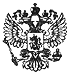 Постановление Правительства РФ от 14 июня 2017 г. N 707 "О внесении изменения в Положение о федеральном государственном санитарно-эпидемиологическом надзоре"     Правительство Российской Федерации постановляет:     1. Дополнить    Положение    о    федеральном        государственномсанитарно-эпидемиологическом   надзоре,   утвержденное     постановлениемПравительства Российской Федерации от 5 июня 2013 г. N 476  "О   вопросахгосударственного  контроля  (надзора)  и  признании  утратившими   силунекоторых   актов   Правительства   Российской   Федерации"     (Собраниезаконодательства Российской Федерации, 2013, N 24, ст. 2999; 2016, N 35,ст. 5326; 2017, N 15, ст. 2196), пунктом 27 следующего содержания:     "27. При проведении плановой проверки с 1 октября 2017 г. отдельныхюридических лиц и индивидуальных предпринимателей, а  с  1 июля   2018 г.всех юридических  лиц  и  индивидуальных  предпринимателей   должностнымилицами Федеральной службы по надзору в сфере защиты прав потребителей   иблагополучия  человека  Федерального  медико-биологического     агентстваиспользуются проверочные листы (списки  контрольных  вопросов),   которыевключают  в  себя  перечни  вопросов,  затрагивающих      предъявляемые кюридическому  лицу  и  индивидуальному   предпринимателю     обязательныетребования, соблюдение которых является наиболее значимым с точки зрениянедопущения  возникновения  угрозы  причинения  вреда  жизни,    здоровьюграждан.     Предмет  плановой  проверки  юридических  лиц   и     индивидуальныхпредпринимателей  ограничивается  перечнем   вопросов,       включенных впроверочные листы (списки контрольных вопросов).".     2. Федеральной службе по надзору в сфере защиты прав потребителей иблагополучия человека  и  Федеральному  медико-биологическому   агентствуопределить в 2-месячный срок по  согласованию  с  Министерством   юстицииРоссийской Федерации и Министерством экономического развития   РоссийскойФедерации  перечень  типов  (отдельных  характеристик)   производственныхобъектов,  категорий  риска  осуществляемой   юридическими       лицами ииндивидуальными предпринимателями деятельности и (или) используемых   имипроизводственных объектов в целях определения отдельных юридических лиц ииндивидуальных предпринимателей,  при  проведении  с  1 октября   2017 г.плановых проверок которых  предусматривается  использование   проверочныхлистов (списков контрольных вопросов).     3. Реализация полномочий, предусмотренных настоящим постановлением,осуществляется  в  пределах  установленной  Правительством     РоссийскойФедерации предельной численности работников соответствующих   федеральныхорганов  исполнительной  власти,  а   также   бюджетных     ассигнований,предусмотренных указанным органам в федеральном бюджете на руководство иуправление в сфере установленных функций.Председатель ПравительстваРоссийской Федерации                                         Д. МедведевОбзор документаВ ходе плановых проверок сотрудники госсанэпиднадзора будут использовать проверочные листы.
Скорректирован порядок осуществления федерального государственного санитарно-эпидемиологического надзора.
При проведении плановых проверок должностные лица Роспотребнадзора и ФМБА России будут использовать проверочные листы (списки контрольных вопросов). Проверка будет ограничиваться лишь перечнем вопросов, включенных в лист. При этом перечень вопросов проверочного листа ограничивается частью обязательных требований, соблюдение которых является наиболее значимым с точки зрения недопущения возникновения угрозы причинения вреда жизни, здоровью граждан.
Проверочные листы при проверках начнут использовать с 1 октября 2017 г. в отношении отдельных организаций и ИП (типы производственных объектов и категории риска осуществляемой деятельности должны определить Роспотребнадзор и ФМБА России). А с 1 июля 2018 г. проверочные листы станут использовать при проверках всех субъектов.